SHAHEED BENAZIR BHUTTO WOMEN UNIVERSITY PESHAWAR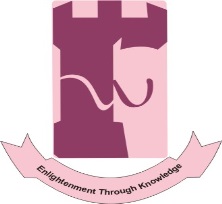 List of Qualified Candidates of M.Phil Islamiyat After Written Test & InterviewSaima WahabSadia MunawarTahira NazShomailaSaima AfsheenZainab BatoolNajma AyazRabia ShafiullahSakina BibiSabeenaUrooj ZiadMaryam KhattakShazia BegumChambali SultanFatima AmanMamoona AmanLaiba HoorHira ChiraghBibi AsyaHafsa           Fee for Admission & 1st Semester: 46814/-Per Semester: 20493/-Per Subject Fee: 666/-The students are required to submit their Fee on or before 20th Nov, 2018 in UBL University Branch, Larama or UBL Naz Cinema Branch opposite to Masjid Mahabat Khan, Peshawar.Migration Certificates should be submitted to the office of Directorate of Advanced Studies/ExaminationsS ection, SBBWUP till 20th Nov, 2018.Director, Advanced Studies and Research BoardShaheed Benazir Bhutto Women University Peshawar